§2020.  Judgment assignee may bring action if estate does not pass by levyWhen a judgment has been assigned for a valuable consideration, and bona fide, in writing, and a levy of an execution issued on such judgment has been made, and the estate does not pass by the levy, and the creditor dies after the levy, the assignee may bring an action in the court issuing the execution, setting forth the facts aforesaid therein, and requiring the debtor to show cause why another execution should not issue on the same judgment, in the name and for the benefit of said assignee. If the debtor, after being duly summoned, does not show sufficient cause why it should not be done, the levy may be set aside; and the court from which said execution issued may order and issue another execution on the same judgment, for the amount of the original debt, interest and costs, in the name and for the benefit of such plaintiff, and against such debtor and his property, in the usual form, with necessary charges.The State of Maine claims a copyright in its codified statutes. If you intend to republish this material, we require that you include the following disclaimer in your publication:All copyrights and other rights to statutory text are reserved by the State of Maine. The text included in this publication reflects changes made through the First Regular and First Special Session of the 131st Maine Legislature and is current through November 1. 2023
                    . The text is subject to change without notice. It is a version that has not been officially certified by the Secretary of State. Refer to the Maine Revised Statutes Annotated and supplements for certified text.
                The Office of the Revisor of Statutes also requests that you send us one copy of any statutory publication you may produce. Our goal is not to restrict publishing activity, but to keep track of who is publishing what, to identify any needless duplication and to preserve the State's copyright rights.PLEASE NOTE: The Revisor's Office cannot perform research for or provide legal advice or interpretation of Maine law to the public. If you need legal assistance, please contact a qualified attorney.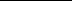 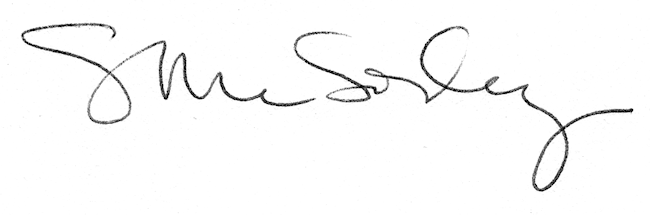 